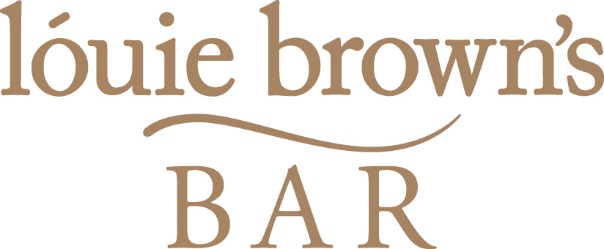 KIDS MENUAll kids meals are £4.95Fresh Haddock GoujonsChicken Breast GoujonsLouie Brown’s SausagesMini Steak BurgerAll served with chips or mashed potato and salad, beans or vegPasta – Cheese or TomatoIncludes ice cream with chocolate or strawberry sauce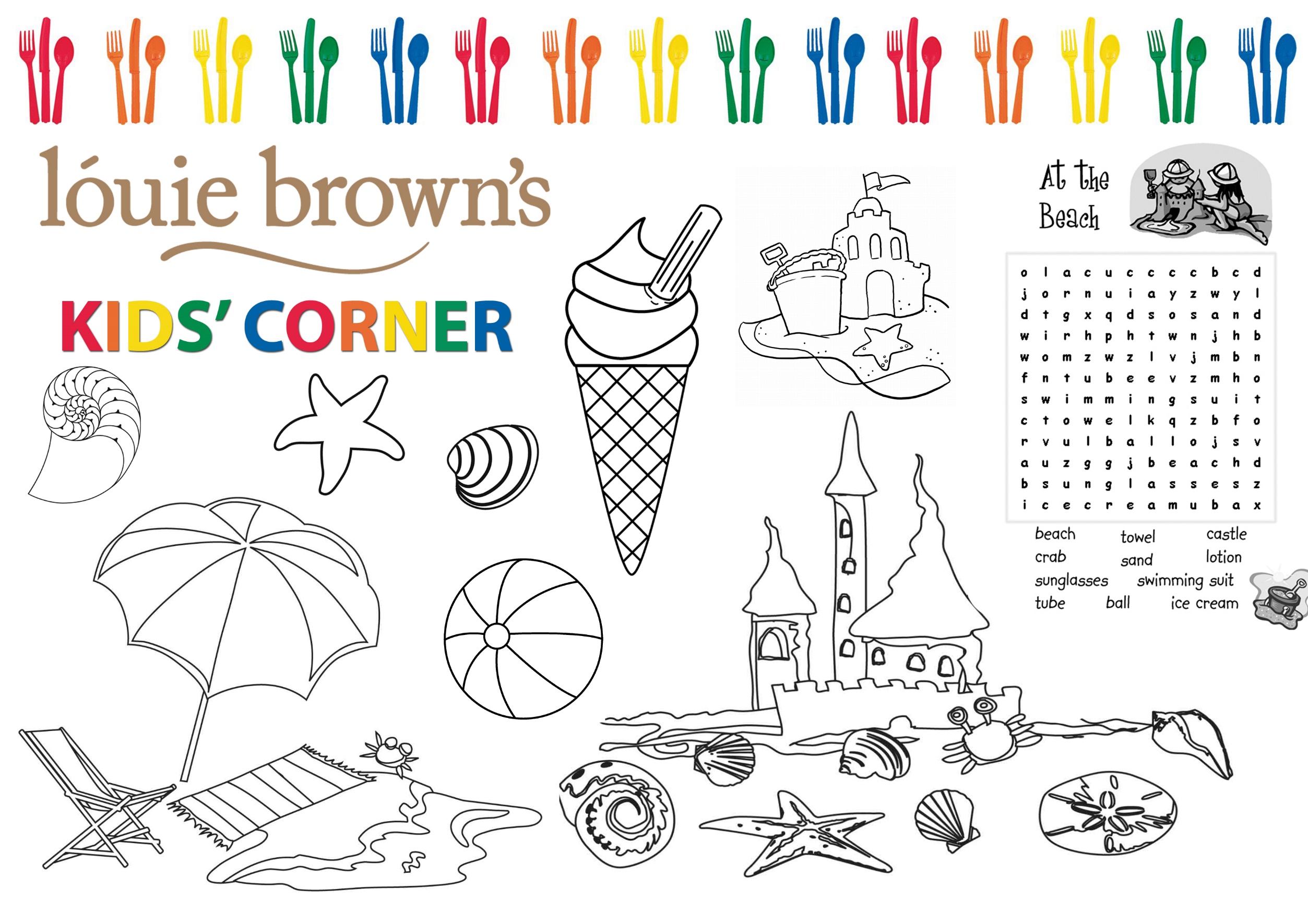 